Lecture IVBinomials in EnglishIntroduction (purpose 4)  One of the best way to develop your English fluency is to learn well-known binomials. Binomial expressions are common English phrases that include a pair of words usually joined by “and” or “or” (e.g. black and white, more or less, salt and pepper). The order of the words is usually fixed and they are regularly used by native English speakers because they are often catchy and easy to remember. Develop your English vocabulary with these catchy expressions to sound like a native speaker. (check figure 1)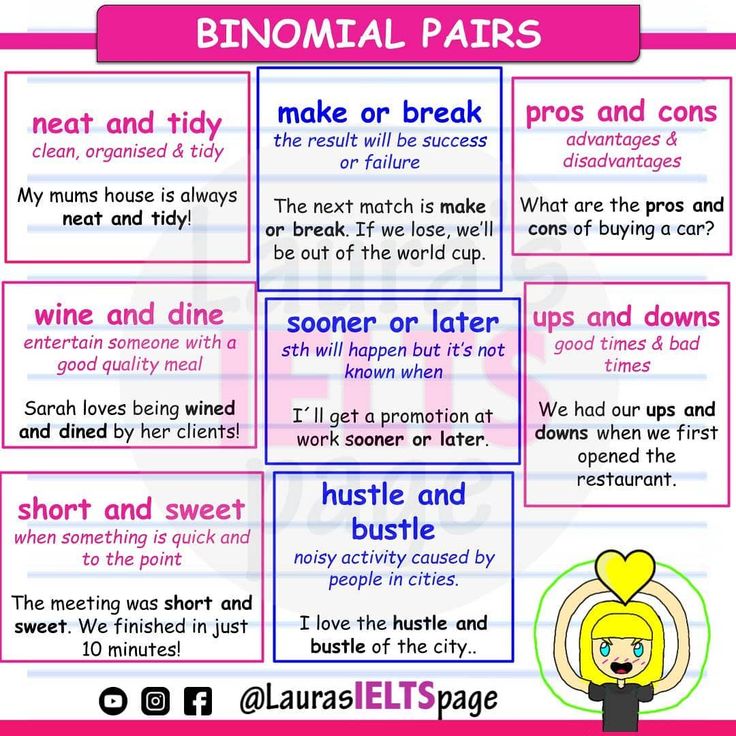 Pic 01  PS:  Binomials can be Homophones (words which sound the same but are spelt differently in English), synonyms and antonyms, one-syllable words with the same vowel sound.Task 4: Prepare a list of binomials and include each one in a coherent well structured sentence. 